Professional SummaryAn enthusiastic, well experienced in the field of Emigration, Labor and other PRO official work; ready to join the establishment where skills fully utilize towards the better future of it within the good environment co operated with the colleagues and superiors.. Working Experiences Worked as a Administration (Corporate Security – Govt: Relation) in Etihad Air Ways . Worked as a typist in a Thasheel centre Abudhabi (Infinity International services)Worked as a general typist in al ain ( Waha al jimi typing centre)Worked as a site supervisor in a landscaping company – Abu Dhabi.Worked as a Arabic Teacher and office assistant in a Arabic college – Kerala (Al Maqur academia)Worked as a sales supervisor in a medical distribution center Kerala  Educational QualificationsStrengths…. Leadership Quality Excellent and effective Communication Positive Attitude Thirst for knowledge and understanding a problem in detail. Willingness to learn Helping Hard workingLanguages KnownEnglish, Urdu, Arabic, Hindi, Tamil & MalayalamDuties and Responsibilities:Applying 96 Hours Transit Visa.(for the guest who are not eligible to enter Abu Dhabi due to their passport.)Applying 14 Days Short time Visit Visa.Applying Emergency Visa In The Case Of Bad Weather Condition.Applying Emergency Visa for Sick Passengers.Absconding and Cancelations.Emergency VisaHandling the office filesEmirates ID new and renew typing  Emigration and Labour Visa typingInsurance and cancellation of visas typingLabour card typing new and renewLabour card cancelation.Work permit typing   Visa stamping new and renew Making Arabic and English official lettersMaking letters for  Muroor ( Police )Consulate related works (Letters and other affidavits typing)Clearance with Emigration and Labor applications.Hobbies............. Reading, Travelling, Making New Friends and Social Works(Doing Social work training under Abu Dhabi Police (as a part of WE ARE ALL POLICE) And Red Crescent UAE)     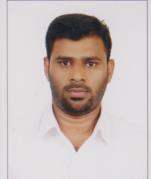 Curriculum VitaeYUSUFC/o-MOB: +971505891826Yusuf.344697@2freemail.com Sl. NoCourseInstitute 1S.S.L.C ( Secondary School Leaving Certificate)Board of Public Examination, kerala, .2Diploma In office Automation Board Of Education Malappuram District Panchayath 3Diploma In Sales Manship & Store Keeping Norka Routs Govt: Of Kerala4Degree In Quran & Hadees Darul Uloom Sabeel Rashad  /Karnataka Personal ProfilePersonal ProfilePersonal ProfileNationality:IndianDate of birth:01-05-1980Gender:MaleReligion:IslamMarital Status:Married Passport DetailsPlace of issue:MALAPPURAMDate of issue:30/05/2011Date of expiry:29/05/2021